Matematyka -  Klasa I BSISDrodzy uczniowie! Bardzo żałuję, że nie możemy się spotykać w szkole. Dlatego proszę was o zapoznanie się z materiałami, które będziecie ode mnie otrzymywać i wykonujcie polecenia w nich zawarte. Życzę przyjemnej pracyTemat: Średnia arytmetycznaProszę o zapoznanie się z materiałem w postaci linków:https://www.gov.pl/web/zdalnelekcje/przedmioty15Notatka do zeszytu: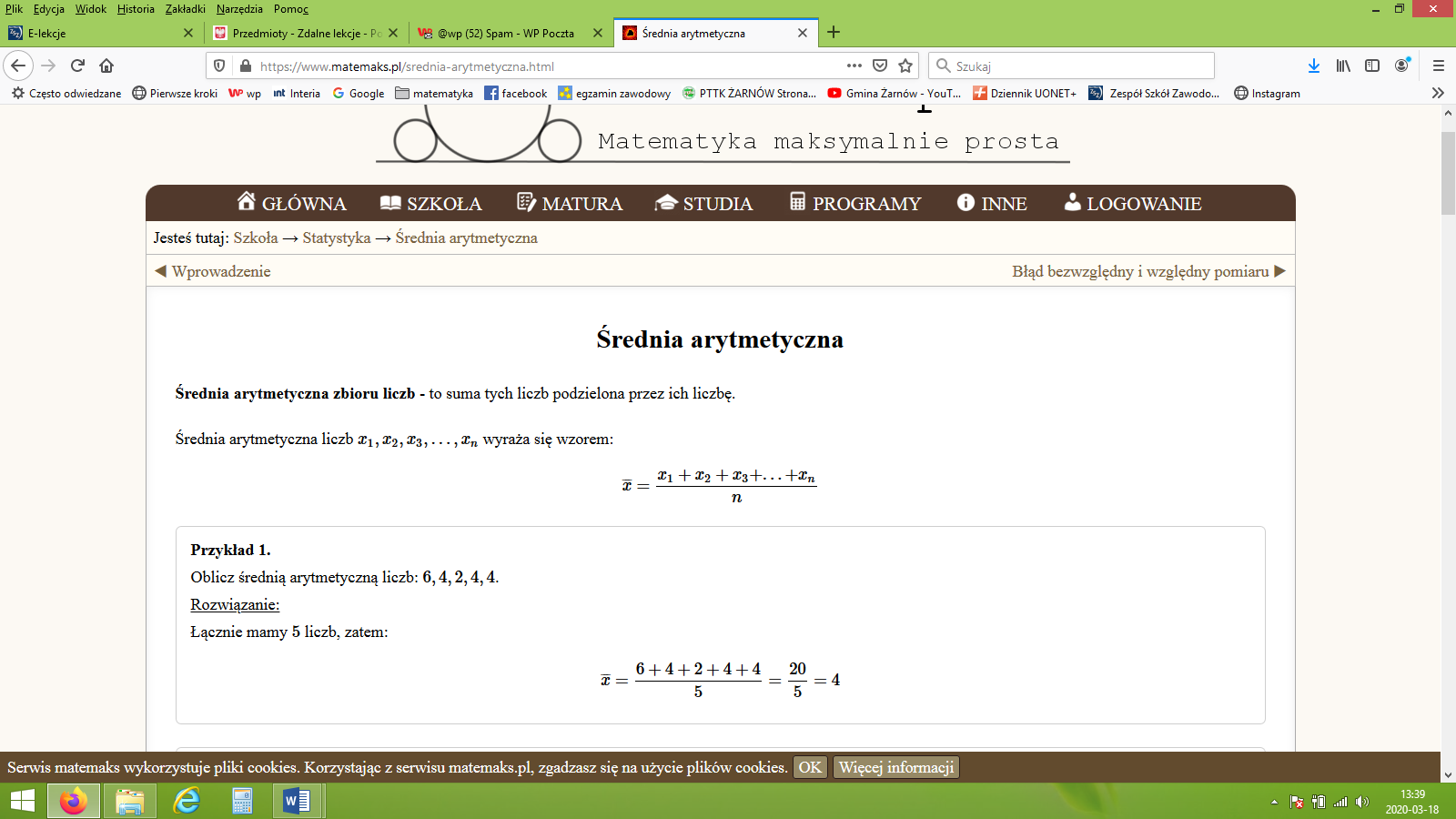 Zadanie do wykonania w zeszycieZapisz w zeszycie treść zadań i rozwiąż je samodzielnie korzystając z Materiału 1 (średnia arytmetyczna – zadania) zawartego w linku.To są materiały do wykonania w terminie do 20 marca. Powodzenia!W przypadku wątpliwości proszę o kontakt na adres email: mpolak@zspzarnow.pl